Exploitation du film Ponyo sur la falaise                 Des œuvres de référence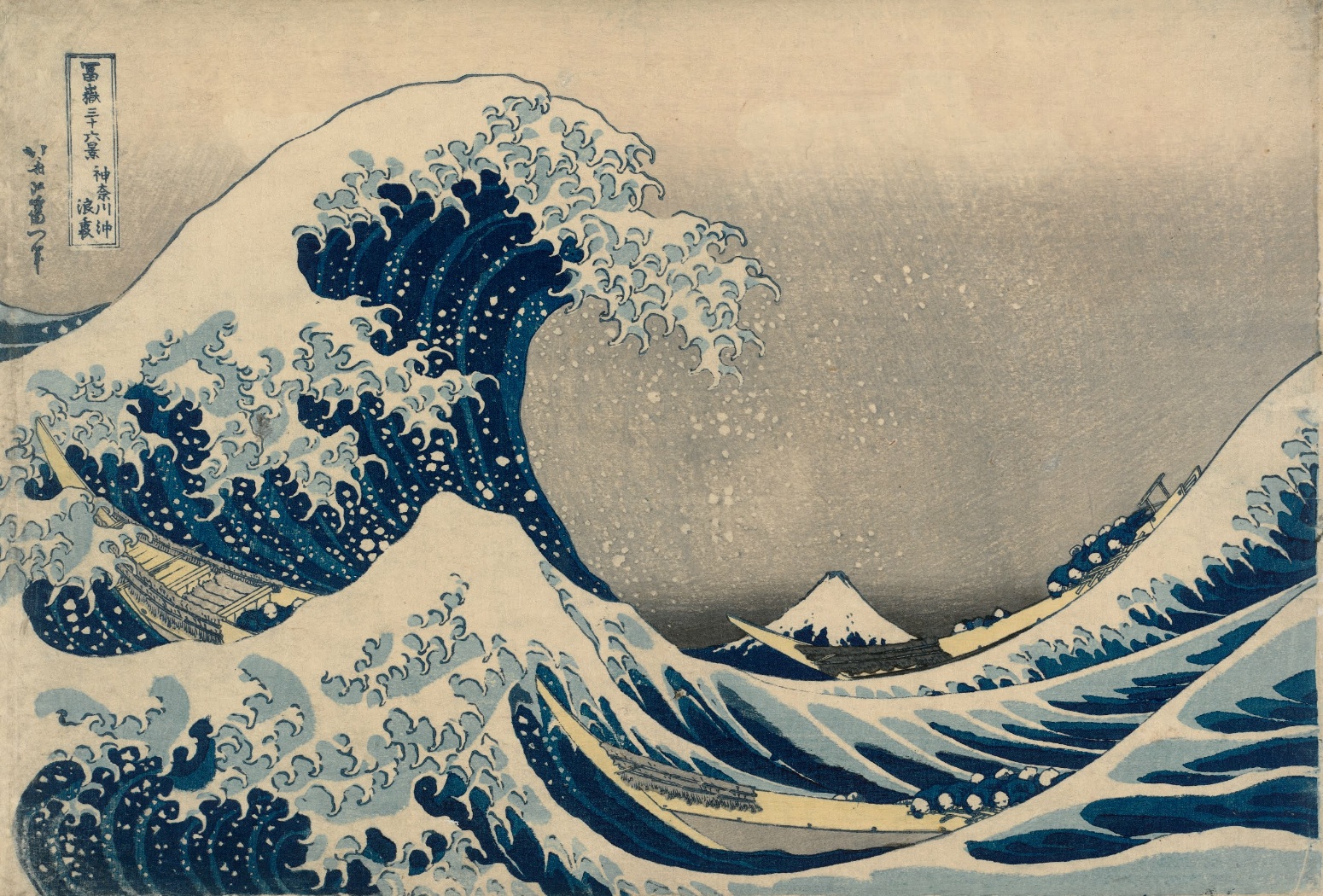 Katsushika Hokusai (1760-1849) Sous la grande vague au large de la côte à Kanagawa, 1831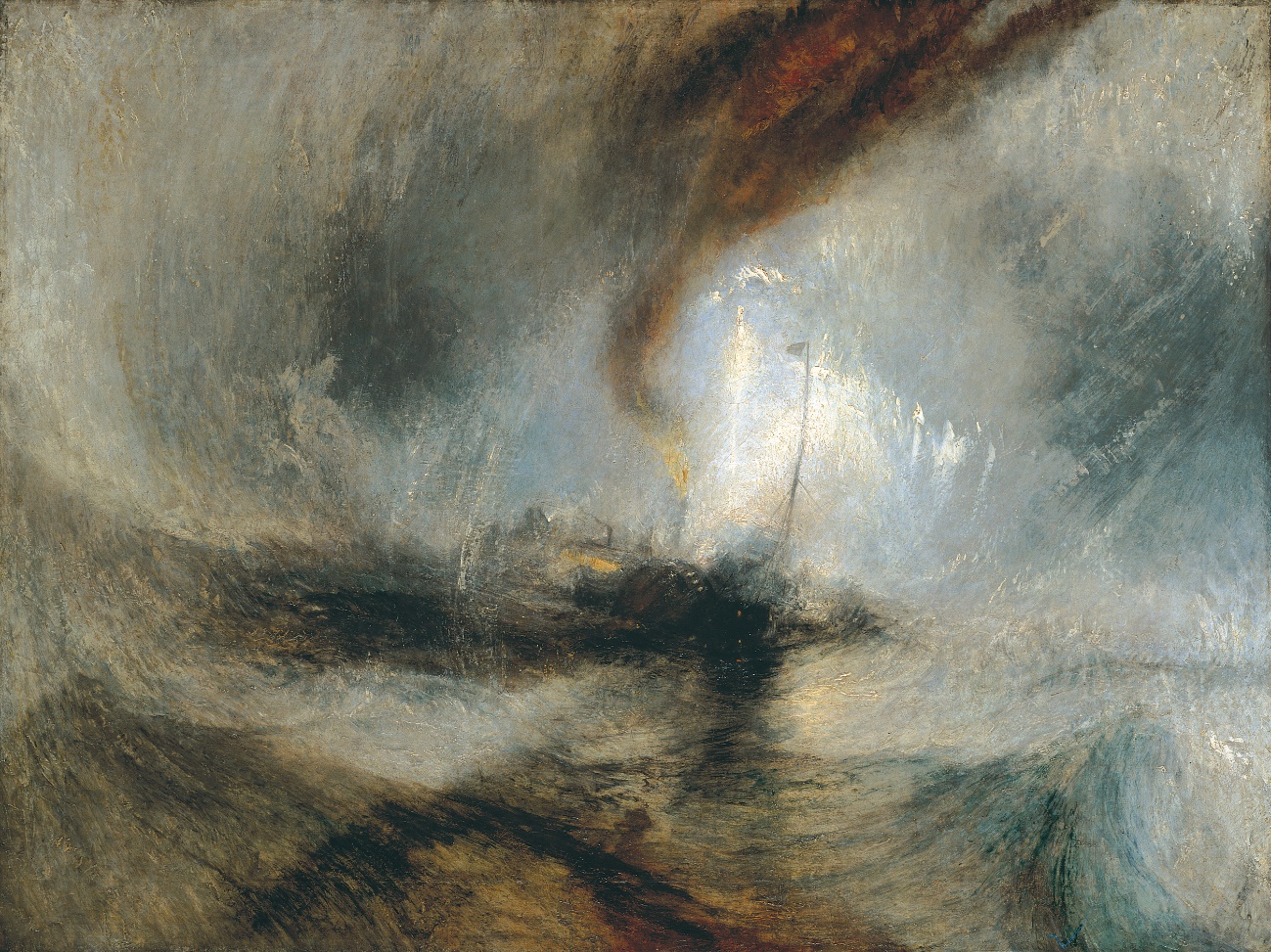 William Turner (1775-1851), Tempête de neige en mer, 1842.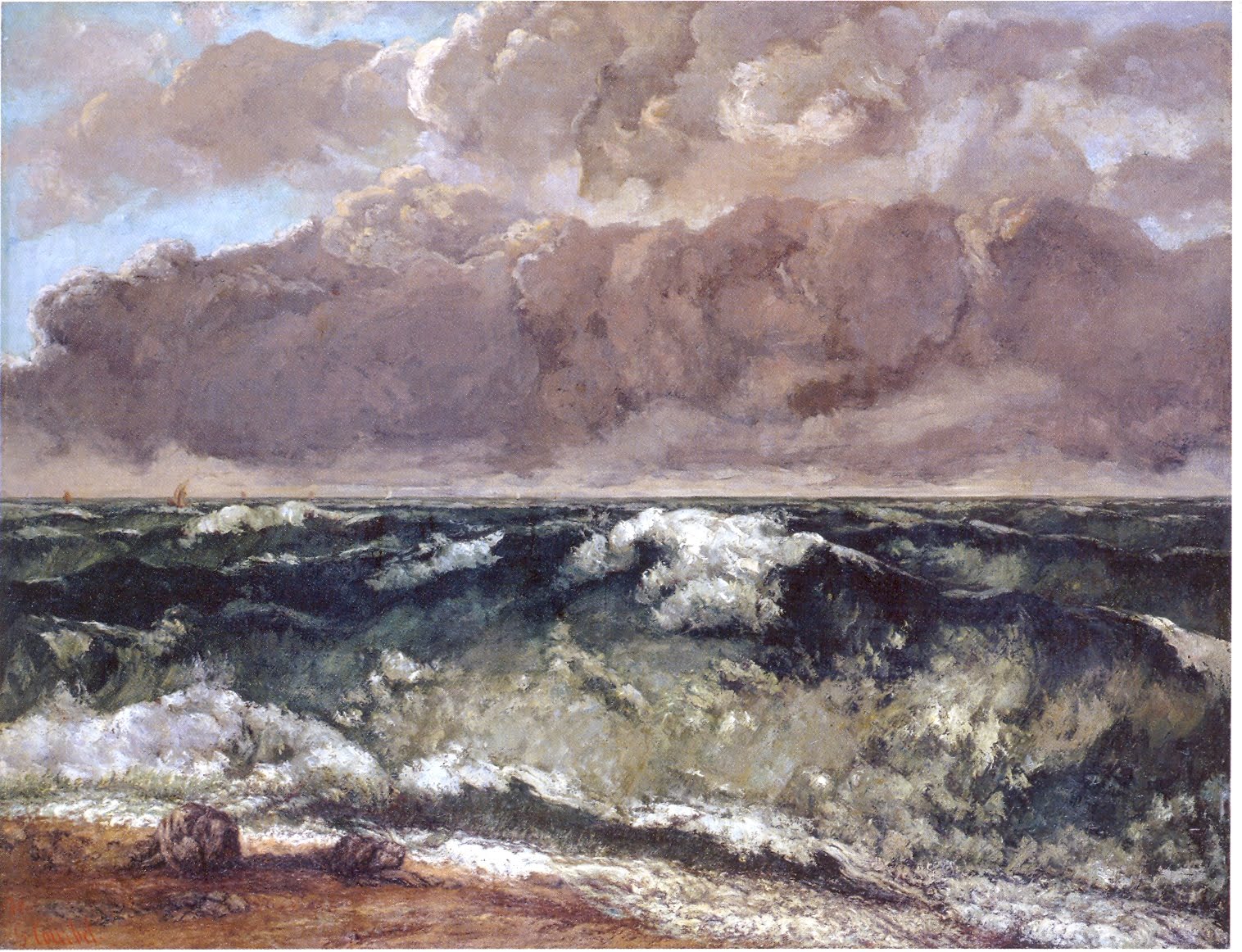 Gustave Courbet  (1819-1877), Mer orageuse (La vague), 1869